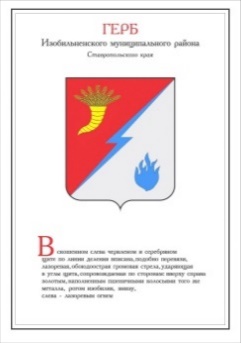 ДУМА ИЗОБИЛЬНЕНСКОГО городского округаСТАВРОПОЛЬСКОГО КРАЯВТОРОГО СОЗЫВАРЕШЕНИЕ30 сентября 2022 года                   г. Изобильный                                №8Об утверждении составов комитетов Думы Изобильненского городского округа Ставропольского края второго созываВ соответствии с частью 11 статьи 29 Устава Изобильненского городского округа Ставропольского края, статьей 8 Регламента Думы Изобильненского городского округа Ставропольского края, утвержденного решением Думы Изобильненского городского округа Ставропольского края от 20 февраля 2018 года №89Дума Изобильненского городского округа Ставропольского края РЕШИЛА:1. Образовать следующие комитеты Думы Изобильненского городского округа Ставропольского края второго созыва: по вопросам депутатской деятельности, этике и Регламенту в количестве         5 человек и утвердить его состав согласно приложению 1;по вопросам бюджета и экономики в количестве 11 человек и утвердить его состав согласно приложению 2; по социальной политике, вопросам здравоохранения, образования, культуры, спорта и взаимоотношений с общественными организациями в количестве 12 человек и утвердить его состав согласно приложению 3;по аграрным вопросам, землепользованию и природопользованию в количестве 6 человек и утвердить его состав согласно приложению 4;по вопросам управления собственностью городского округа, промышленности, транспорта, связи и коммунального хозяйства в количестве 13 человек и утвердить его состав согласно приложению 5;по вопросам законности и местного самоуправления в количестве 6 человек и утвердить его состав согласно приложению 6.2. Настоящее решение вступает в силу со дня его принятия.Председатель Думы Изобильненского городского округа Ставропольского края                                                       А.М. РоговСостав комитета по вопросам депутатской деятельности, этике и РегламентуСостав комитета по вопросам бюджета и экономикиСостав комитета по социальной политике, вопросам здравоохранения, образования, культуры, спорта и взаимоотношений с общественными организациямиСостав комитета по аграрным вопросам, землепользованию и природопользованиюСостав комитета по вопросам управления собственностью городского округа, промышленности, транспорта, связи и коммунального хозяйстваСостав комитета по вопросам законности и местного самоуправленияПриложение 1 к решению Думы Изобильненского городского округа Ставропольского краяот 30 сентября 2022 года №81.Альчаков Андрей Анатольевич2.Букреева Светлана Николаевна3.Булгаков Андрей Валерьевич4.Гутенев Сергей Иванович5.Никонов Евгений ВасильевичПриложение 2 к решению Думы Изобильненского городского округа Ставропольского краяот 30 сентября 2022 года №81.Головина Елена Дмитриевна2.Гончарова Виктория Валерьевна3.Дядьков Виктор Алексеевич4.Мазепа Вера Павловна5.Морозова Людмила Николаевна6.Никонов Евгений Васильевич7.Попов Александр Николаевич8.Толмачев Алексей Васильевич9.Трушев Антон Евгеньевич10.Хирьянова Татьяна Викторовна11.Чуриков Юрий АндреевичПриложение 3 к решению Думы Изобильненского городского округа Ставропольского краяот 30 сентября 2022 года №81.2.Аверкин Максим ВасильевичБукреева Светлана Николаевна3.Вайкок Адам Шамсудинович4.Головина Елена Дмитриевна5.Козлова Ирина Евгеньевна6.Мазепа Вера Павловна7.Морозова Людмила Николаевна8.Овсянников Сергей Александрович9.Хирьянова Татьяна Викторовна10.Ченцов Евгений Михайлович11.Чуриков Юрий Андреевич12.Шубная Татьяна ВикторовнаПриложение 4 к решению Думы Изобильненского городского округа Ставропольского краяот 30 сентября 2022 года №81.Болотов Вячеслав Михайлович2.Бабанский Александр Васильевич3.Дядьков Виктор Алексеевич4.Ермолин Сергей Викторович5.Скляров Николай Иванович6.Черкашин Сергей НиколаевичПриложение 5 к решению Думы Изобильненского городского округа Ставропольского краяот 30 сентября 2022 года №81.Белянский Сергей Николаевич2.Глинин Владимир Ильич3.Гридин Юрий Александрович4.Гончарова Виктория Валерьевна5.Джгаркава Зураби Сергеевич6.Долженко Максим Алексеевич7.Зайцев Александр Васильевич8.Земцев Александр Алексеевич9.Масалов Владимир Николаевич10.Оганесян Эдгар Варданович11.Трушев Валерий Валерьевич12.Ченцов Евгений Михайлович13.Шепелев Дмитрий ФедоровичПриложение 6 к решению Думы Изобильненского городского округа Ставропольского краяот 30 сентября 2022 года №81.Булгаков Андрей Валерьевич2.Глинин Владимир Ильич3.Оганесян Эдгар Варданович4.Омельченко Игорь Владимирович5.Толмачев Алексей Васильевич6.Трушев Антон Евгеньевич